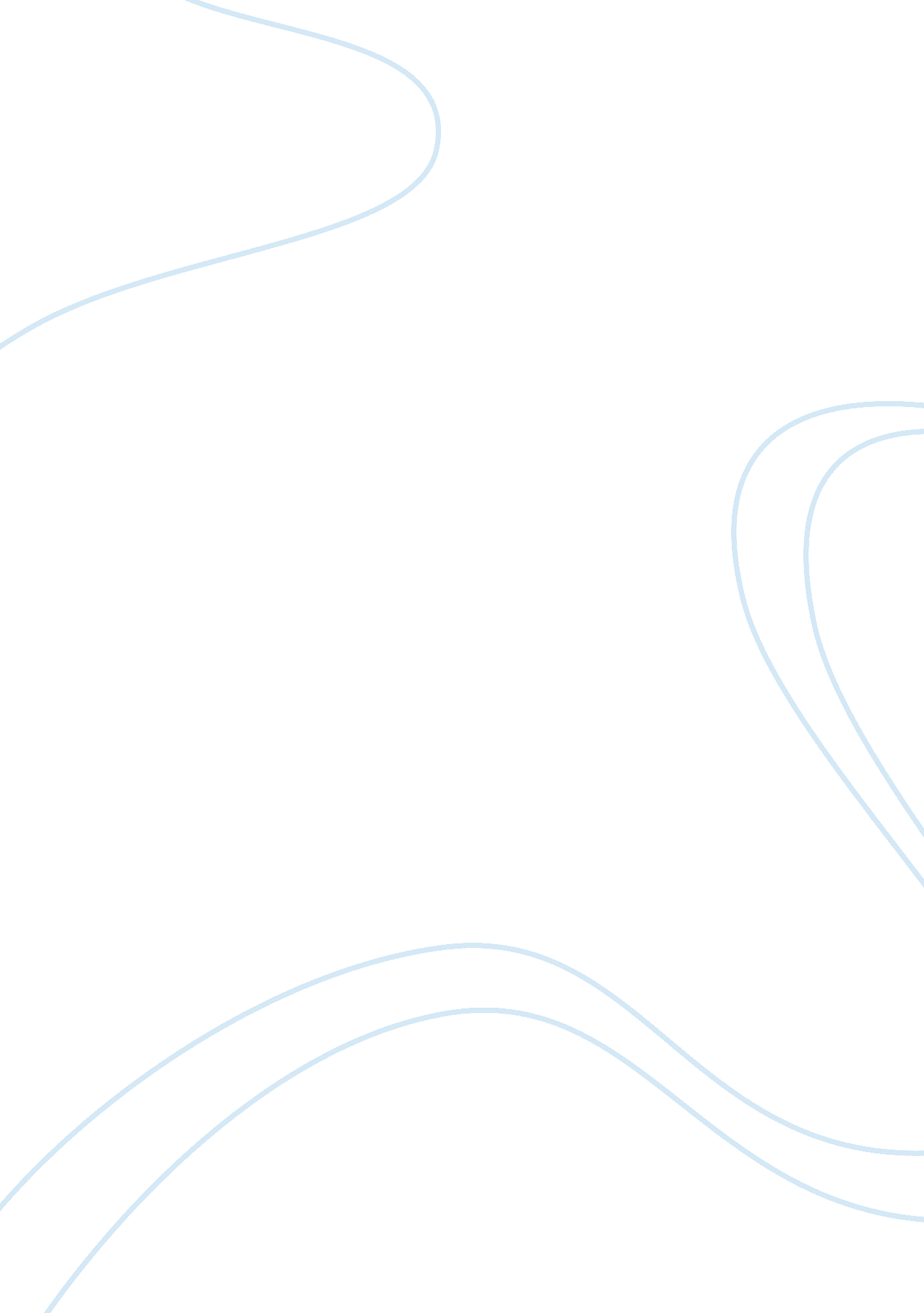 Http: www.lazada.sg wolf-blass keywords: to do the job. as mentioned earlier,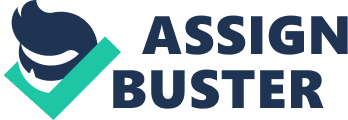 http://www. lazada. sg/wolf-blass/Keywords: Wolf Blass, buy Wolf Blass, Wolf Blass Singapore, Wolf Blass Eaglehawk Merlot, wines online. Ensure the success of your special evening with Wolf BlassAlcoholic Beverages are rightfully known to be great party starters. They have their presence almost in every event happening across the globe. As we all know that they are divided into various categories and as the alcohol content in each category differs, so are the people’s preferences. Some go for a beer while there are many who like whiskey and then there comes wine, which in recent times is synonymous with a rich taste. Though wine is one of the most expensive alcoholic beverages, it is more beneficial to human health than the other beverages. Wine is generally made from grapes fermented without the addition of any nutrients and its daily consumption promotes long life as it improves heart, brain and bone function. Unlike other alcoholic drinks, it reduces the risk of liver diseases and improves short-term memory and promotes healthy eyes. The wine has got several variants namely red wine, white wine, rosé wine, fruit wine etc, which differ in taste. Wines from popular brands like Wolf Blass in Singapore are rich in taste and quality. When looking for a perfect wine, you should be extremely cautious as the wine you are buying can either make or break your evening. If you are a rookie in the field of purchasing wines, you need to note down few points which will surely help you to do the job. As mentioned earlier, the wine has got several variants so you must know your taste and go for the one which you like. Never come in the influence of the shopkeeper which may sell you the undesired product. If you are not sure of your taste, you can learn about common wine styles which let you pair your foods with different variants of wine. Know about the wine which is suitable for your favorite food and then go for it. You should always read the label of the wine you are buying. The label contains the brand name, alcohol content, net content, special color etc. If you are planning to buy wines online, always check the reviews and ratings before ordering it. Buy Wolf Blass products online only at Lazada SingaporeNow experience the delightful taste of Wolf Blass Eaglehawk Merlot, a wine so rich in taste that having a small amount of it will make you fall in love with it. Pair it with your favorite meal, especially with Chinese five spice pork with Asian greens or Turkish lamb pizza and be ready to get mesmerized in its heavenly taste. Lazada Singapore takes the initiative to provide you with the best quality wines which have the quality of making any event a much remembered one. These wide ranges of wines are available at affordable prices and with few clicks, you can have them at your home without any extra charges as the online store offers free nationwide shipping and 14-days return policy on all the products. Why choose Wolf Blass?-Established in 1966, this brand has decades of experience in the field of winemaking.-The products have received many international awards.-Well-structured wine with delectable flavors.-Manufactured from South Australian Shiraz vineyards, you get premium wine made of quality fruits. 